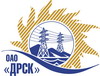 Открытое акционерное общество«Дальневосточная распределительная сетевая  компания»ПРОТОКОЛпроцедуры вскрытия конвертов с заявками участников ПРЕДМЕТ ЗАКУПКИ: электронный открытый запрос предложений  на право заключения Договора на выполнение работ «Капитальный ремонт ВЛ 0,4 кВ с. Прудки» для нужд филиала «Хабаровские электрические сети» (закупка 1403 раздела 1.1.  ГКПЗ 2013 г. ОЗП ЭТП).Плановая стоимость: 3 444 000,0 руб. без НДС.	 Приказ о проведении закупки от 25.07.2013 г. № 332.		ПРИСУТСТВОВАЛИ: четыре члена постоянно действующей Закупочной комиссии 2-го уровня. ВОПРОСЫ ЗАСЕДАНИЯ КОНКУРСНОЙ КОМИССИИ:В ходе проведения запроса предложений было получено 2 предложения, конверты с которыми были размещены в электронном виде на Торговой площадке Системы www.b2b-energo.ru.Вскрытие конвертов было осуществлено в электронном сейфе организатора запроса предложений на Торговой площадке Системы www.b2b-energo.ru автоматически.Дата и время начала процедуры вскрытия конвертов с предложениями участников: 12:00 благовещенского времени 09.08.2013Место проведения процедуры вскрытия конвертов с предложениями участников: Торговая площадка Системы www.b2b-energo.ruВ конвертах обнаружены предложения следующих участников запроса предложений:РЕШИЛИ:Утвердить протокол вскрытия конвертов с заявками участниковОтветственный секретарь закупочной комиссии                                                 Т.В.ЧелышеваТехнический секретарь  закупочной комиссии                                                    О.В.Чувашова№ 441/УР-Вг. Благовещенск09 августа 2013 г.№Наименование участника и его адресПредмет и общая ценазаявки на участие в запросе предложений1ООО "Амур-ЭП" (680032, Хабаровский край, г. Хабаровск, пр-кт 60 лет Октября, 128 А)Предложение: подано 08.08.2013 в 07:22
Цена: 2 950 000,00 руб. (Цена без НДС)2ОАО "ВСЭСС" (Россия, г. Хабаровск, ул. Тихоокеанская, 165, 680042)Предложение: подано 08.08.2013 в 07:18
Цена: 2 990 000,00 руб. (Цена без НДС)